ПОСТАНОВЛЕНИЕГЛАВЫ МУНИЦИПАЛЬНОГО ОБРАЗОВАНИЯ«ТИМИРЯЗЕВСКОЕ СЕЛЬСКОЕ ПОСЕЛЕНИЕ»        От 03.08.2020 г.                                                                          № 54«Об утверждении Плана-графика реализации бюджетного процесса муниципального образования «Тимирязевское сельское поселение»Во исполнение Приказа Минфина России от 28 декабря 2016 года № 243н «О составе и порядке размещения и предоставления информации на едином портале бюджетной системы Российской Федерации», в соответствии с Решением Совета народных депутатов муниципального образования «Тимирязевское сельское поселение» от 30 ноября 2017 года №13 «О внесении изменений в Решение Совета народных депутатов муниципального образования «Тимирязевское сельское поселение» от 29 октября 2013 года №50 «Об утверждении Положения «О бюджетном процессе в муниципальном образовании «Тимирязевское сельское поселение»:Утвердить План-график реализации бюджетного процесса муниципального образования «Тимирязевское сельское поселение» на 2021 год согласно приложению к настоящему Постановлению.Контроль за исполнением настоящего Постановления возложить на Начальника финансового отдела - Образцову Н.В.Настоящее постановление вступает в силу со дня его подписания, подлежит опубликованию на официальном Интернет-сайте администрации по адресу: http://тимирязева.рфГлава муниципального образования«Тимирязевское сельское поселение»                                           Н.А. Дельнов       Подготовил:Начальник финансового отдела                                                                       Н.В. ОбразцоваСогласовано.Правовая и антикоррупционная экспертиза проведена.Главный специалист по правовым вопросам                                                             С.Н.РатуевОтпечатано 3 экз.: 2 — общий отдел, 1 – бухгалтерияРоссийская ФедерацияРеспублика Адыгея Администрациямуниципального образования«Тимирязевское сельское поселение»РА, 385746, п.Тимирязева,ул.Садовая, 14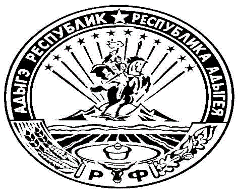 Тел.: 8(87777) 5-64-38УрысыеФедерациерАдыгэ РеспубликТимирязевскэкъуаджепсэупIэм и гъэсэныгъэмуниципальнэадминистрациерАР-м, 385746, п.Тимирязевэ,ур.Садовскэр, 14